Сіздерге жарқын да қуанышты күндер тілейміз,      Денсаулық,табыс, сенімді достар.     Әсіресе қуанышты жыл болсын,      Жаңа бақыт болсын      Ол сізге әкеледі!         Мерекелік уақыт келеді, жаңа жыл мәре сызығына шықты, жақын арада айнала "шырша зажгись" және көптеген мейірімді және сиқырлы сөздер естіледі. Осы жаңа жылдың қарсаңында халықтың беймәлім топтарынан шыққан оқушыларға демеушілер дайындаған тәтті жаңа жылдық сыйлықтар табыс етілді.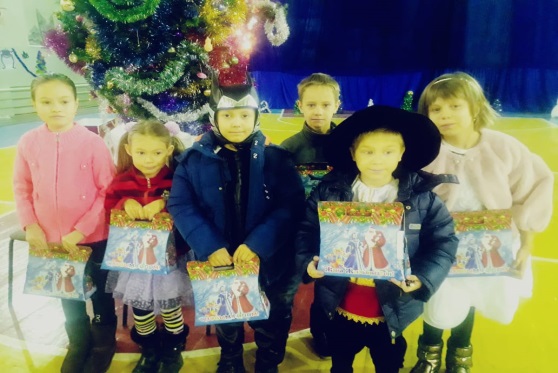 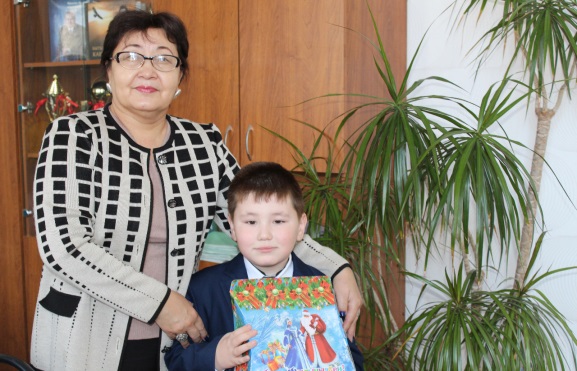 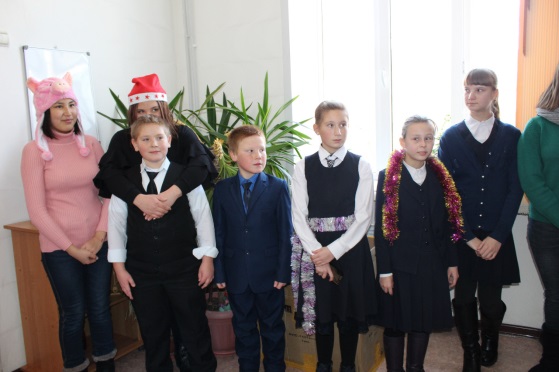 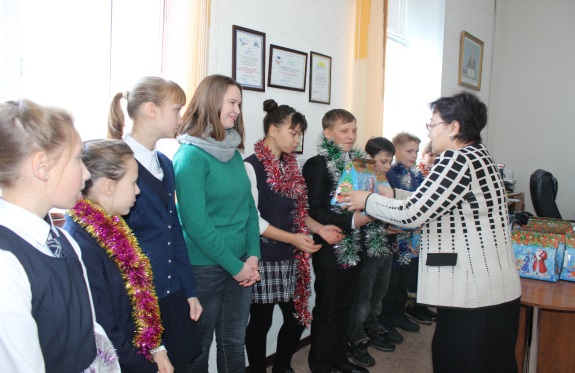 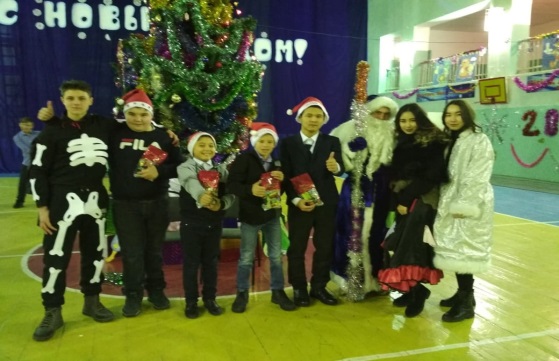 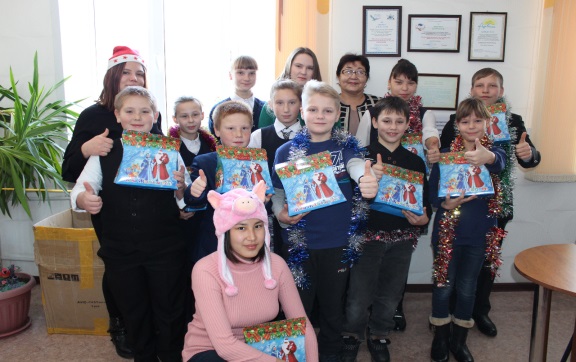 